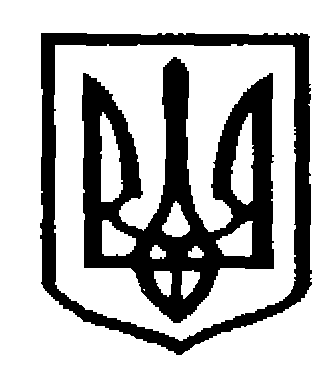 У К Р А Ї Н АЧернівецька міська радаУправління  освіти             Н А К А З02.05. 2022                                                                                       №113Про проведення у закладах освіти занять - тренінгів з питань ризиків,пов’язаних з вибухонебезпечними чи підозрілими предметами та правил поводження з такими предметами.На виконання п.5 доручень за результатами наради, проведеної під головуванням Прем’єр-міністра України від 15.04.2022, з метою вивчення ризиків, пов’язаних з вибухонебезпечними чи підозрілими  предметами, правил поводження з ними,Н А К А З У Ю:1.Провести спільно з Головним управлінням ДСНС України у Чернівецькій області заняття - тренінги з питань ризиків, пов’язаних з вибухонебезпечними чи підозрілими предметами, правил поводження з такими предметами(далі- Заходи).2. Затвердити графік проведення занять - тренінгів з питань ризиків, пов’язаних з вибухонебезпечними чи підозрілими предметами, правил поводження з такими предметами.(Додається)3.Керівникам закладів освіти:3.1.Забезпечити участь працівників закладів освіти у Заходах.3.2.Організувати проведення Заходів із здобувачами освіти та батьками.3.3.Інформацію про проведення Заходів висвітлити на сайтах /соціальних мережах закладів.4. Наказ розмістити на інформаційному сайті управління освіти Чернівецької міської ради.5. Контроль за виконанням наказу покласти на начальника відділу загальної середньої освіти О.КузьмінуНачальник управління                                                Ірина ТКАЧУК Виконавець:Головний спеціаліст  відділу                                     Ірина Застанкевичзагальної середньої освітиПогоджено:начальник відділу загальної                                            Олена КУЗЬМІНАсередньої освіти